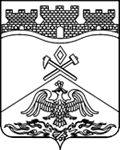               РОССИЙСКАЯ  ФЕДЕРАЦИЯ            РОСТОВСКАЯ ОБЛАСТЬмуниципальное бюджетное общеобразовательноеучреждение г.Шахты Ростовской области 
«Средняя общеобразовательная школа №27 имени Д.И.Донского»МБОУ СОШ №27 г.Шахты346516 Россия, г. Шахты, Ростовской области, ул. Азовская, 46, тел./факс (8636)26-87-41, e-mail:russchool27@rambler.ruАДАПТИРОВАННАЯ  РАБОЧАЯ ПРОГРАММА для обучающегося 3-А класса с РАС Михеева Иванапо_____________________________________________________________(указать учебный предмет, курс)Уровень общего образования (класс)_______________________________________________________________(начальное общее, основное общее, среднее общее образование с указанием класса)Количество часов ____________Учитель________________________________________________________(Ф.И.О.)Программа составлена на основе примерной адаптированной основной образовательной программы МБОУ СОШ №27 для детей с ОВЗ (РАС), вариант 8.1, сборника программ к комплекту «Начальная школа XXI века» под редакцией Н.Ф.Виноградовой;М.:Вентана-Граф,20178 и авторской программы В.Н.Рудницкой, Т.В.Юдачёвой  «Математика»; М.:Вентана-Граф, 2018 (указать примерную программу/программы, издательство, год издания при наличии)г.Шахты20201.ПОЯСНИТЕЛЬНАЯ ЗАПИСКААдаптированная основная общеобразовательная программа МБОУ СОШ № 27 (далееАООП) начального общего образования (далее НОО) для обучающихся с расстройствамиаутистического спектра (далее РАС) – это образовательная программа, адаптированная дляобучения этой категории обучающихся, с учетом особенностей их психофизическогоразвития, индивидуальных возможностей, обеспечивающая коррекцию нарушений развития и социальную адаптацию.    АООП НОО для обучающихся с РАС разработана и утверждена в соответствии сфедеральным  государственным  образовательным  стандартом  начального  общегообразования для детей с РАС с учетом Примерной адаптированной основнойобщеобразовательной программы начального общего образования для обучающихся с РАС вариант 8.1.АООП НОО для обучающихся с   РАС определяет содержание образования,ожидаемые результаты и условия ее реализации. Нормативно-правовую базу в области образования детей с ограниченными возможностями здоровья в Российской Федерации составляют документы нескольких уровней:международные (подписанные СССР или Россией);федеральные (Конституция,законы,кодексы–семейный,гражданский и др.);правительственные (постановления,распоряжения);ведомственные (Министерства образования СССР и Российской Федерации);региональные (правительственные и ведомственные).Международное законодательство в области закрепления права детей с ограниченными возможностями здоровья на получение образования имеет более чем полувековую историю развития.Одним из первых специальных международных актов, обратившихся к вопросу соблюдения прав личности, к которым относится и право на образование, являетсяВсеобщая декларация прав человека от 10декабря 1948 года, ставшая основой для других международно-правовых документов в области защиты прав личности. Декларация провозгласила как социальные, экономические и культурные права, так и политические и гражданские права. Декларация содержит историческое положение в Статье 1:«Все люди рождаются свободными и равными в своем достоинстве и правах»При этом международное сообщество сравнительно недавно обратило внимание на вопросы защиты прав инвалидов. До конца 70-х годов доминировала концепция признания за инвалидами всех основных прав без специальных мер защиты. Считалось, что принципы недискриминации и уважения человеческого достоинства, провозглашенные в Международном билле о правах человека, достаточны для инвалидов. Однако изучение проблем инвалидности и практическая деятельность по защите прав инвалидов выявили необходимость создания отдельной международной системы защиты их прав.История международных документов, посвященных правам инвалидов, начинается с 1971 года, когда Организацией Объединенных Наций (ООН) была принята Декларацияо правах умственно отсталых лиц (утверждена Резолюцией2856 (XXVI)ГенеральнойАссамблеи ООН от 20 декабря 1971 года). Международно-правовым документом обобщенного характера, признавшим право инвалидов на удовлетворительную жизнь, а также все гражданские и политические права, стала Декларация о правах инвалидов, утвержденная Резолюцией 3447 (XXX) Генеральной Ассамблеи ООН 09.12.1975 года.16 декабря 1976 года Генеральная Ассамблея ООН провозгласила 1981 год Международным годом инвалидов, а период с 1983 по 1992 – Десятилетием инвалидов ООН. Наиболее важным результатом проведения Международного года инвалидов стало принятие Генеральной Ассамблеей ООН 3 декабря 1982 года Всемирной программы действий в отношении инвалидов.Международно-правовые документы по праваминвалидов, принятые после этого вплоть до 1993 года, решали отдельные проблемы инвалидов, но не защищали права инвалидов в целом. И только в 1993 году был принят основной всеобъемлющий документ, посвященный правам инвалидов, – Стандартныеправила обеспечения равных возможностей для инвалидов.На Всемирной конференции по образованию для лиц с особыми потребностями: доступ к образованию и его качество (Саламанка, Испания, 7–10 июня 1994 года) были приняты «Саламанкская декларация» и «Рамки действий по образованию лиц с особыми потребностями», в которых правительства всех стран призывают:уделять первоочередное внимание необходимости придать "включающий" (инклюзивный) характер системе образования; включить принцип "включающего" (инклюзивного) образования как компонент правовой или политической системы; разрабатывать показательные проекты; содействовать обмену с государствами, имеющими опыт работы в сфере "включающей" (инклюзивной) деятельности; разрабатывать способы планирования, контроля и оценки образовательного обеспечения детей и взрослых; способствовать и облегчать участие родителей и организаций инвалидов; финансировать стратегию ранней диагностики и раннего вмешательства; финансировать развитие профессиональных аспектов "включающего" (инклюзивного) образования; обеспечивать наличие должных программ по подготовке учителей. Вместе с тем усилия международного сообщества не были в достаточной мере эффективными: проведенный ООН дважды (1987, 1992) мониторинг показал, что, несмотря на все изменения, инвалиды так и не получили равных возможностей, а во многих странах остались изолированными от общества. В связи с этим в 1994 году Генеральная Ассамблея ООН одобрила долгосрочную стратегию дальнейшего осуществления Всемирной программы действий в отношении инвалидов. Самым значимым международным документом в области защиты прав лиц с ограниченными возможностями является Конвенция о правах инвалидов(принята резолюцией 61/106 Генеральной Ассамблеи от 13 декабря 2006 года). В статье24 Конвенции говорится: «Государства-участники признают право инвалидов на образование. В целях реализации этого права без дискриминации и на основе равенства возможностей государства-участники обеспечивают инклюзивное образование на всех уровнях и обучение в течение всей жизни».соответствии с Конвенцией, образование должно быть направлено на:развитие умственных и физических способностей в самом полном объеме; обеспечение инвалидам возможности эффективно участвовать в жизни свободного общества; доступ инвалидов к образованию в местах своего непосредственного проживания, при котором обеспечивается разумное удовлетворение потребностей лица; предоставление эффективных мер индивидуальной поддержки в общей системе образования, облегчающих процесс обучения; создание условий для освоения социальных навыков; обеспечение подготовки и переподготовки педагогов.Сравнительно-правовой анализ положений Конвенции о правах инвалидов и норм российского законодательства показал, что в целом принципиальных противоречий между нормами нет.Статья 43 Конституции РФ провозглашает право каждого на образование. Принцип равноправия включает также запрещение дискриминации по состоянию здоровья. Родителям предоставляется право выбирать формы обучения, образовательные учреждения, защищать законные права и интересы ребенка, принимать участие в управлении образовательным учреждением. Указанные права закреплены Семейным Кодексом РФ и Федеральный закон от 29.12.2012 N 273-ФЗ
"Об образовании в Российской Федерации". Закон регулирует вопросы образования  лиц с ограниченными возможностями. В законе закреплена инклюзивная форма получения образования детьми с ОВЗ и детьми-инвалидами. Федеральный закон "О социальной защите инвалидов в Российской Федерации" также устанавливает гарантии получения образования детьми с инвалидностью. Он был принят в 1995 году, но нормы в нем прописаны более прогрессивно, чем в законе «Об образовании».И последний федеральный документ, требующий внимания, – это «О государственной программе Российской Федерации «Доступная среда» на 2011 - 2020 годы». Программа направлена на: оценку состояния доступности приоритетных объектов и услуг в приоритетных сферах жизнедеятельности инвалидов и других маломобильных групп населения; устранение социальной разобщенности инвалидов и граждан, не являющихся инвалидами; модернизацию государственной системы медико-социальной экспертизы; обеспечение равного доступа инвалидов к реабилитационным услугам.Основополагающим государственным документом, устанавливающим приоритет образования в государственной политике, определяющим стратегию и основные направления его развития, служит постановление Правительства РФ от 4 октября 	2000 г. «О национальной доктрине образования в Российской Федерации».Доктрина определяет цели воспитания и обучения, пути их достижения посредством государственной политики в области образования, ожидаемые результаты развития системы образования на период до 2025 г. Она предусматривает многообразие типов и видов образовательных учреждений и вариативность образовательных программ, обеспечивающих индивидуализацию образования, личностно-ориентированное обучение и воспитание.Среди ведомственных нормативных документов – приказов и писем министерства образования российской Федерации, обеспечивающих развитие образования лиц с ограниченными возможностями здоровья в России, следует выделить Письмо Заместителя министра минобрнауки России ИР-535/07 от 07.06.2013 года "О коррекционном и инклюзивном образовании детей". В котором говорится о недопустимости формального характера развития инклюзивного образования детей с ОВЗ и о важности сохранения существующей сети специальных (коррекционных) образовательных учреждений, с учетом того, что для части детей целесообразно будет обучение в этих учреждениях.  В соответствии с приказом Министерства образования и науки Российской Федерации от 19.12.2014 № 1598 "Об утверждении федерального государственного образовательного стандарта начального общего образования обучающихся с ограниченными возможностями здоровья" и приказом Министерства образования и науки Российской Федерации от 19.12.2014 № 1599 «Об утверждении федерального государтвеннного образовательного стандарта образования обучающихся с умственной отсталостью (интеллектуальными нарушениями)» Одним из основных условий инклюзивного образования является профессиональная компетентность педагогов, обеспечивающих обучение, воспитание и развитие детей с ограниченными возможностями здоровья. В пункте 32 Приказа Минобрнауки России от 30 августа 2013 года № 1015
"Об утверждении Порядка организации и осуществления образовательной деятельности по основным общеобразовательным программам - образовательным программам начального общего, основного общего и среднего общего образования" (в редакции от 17 июля 2015 года, приказ МО РФ N 734) установлены требования к формированию штатного расписания общеобразовательных организаций, реализующих адаптированные общеобразовательные программыПланируемые результаты освоения учебного предмета. Личностные, метапредметные и предметные результаты освоения курса математики в 3 классе.Личностные результаты:У третьеклассника продолжат формироваться:  самостоятельность мышления; умение устанавливать, с какими учебными задачами ученик может самостоятельно успешно справиться; о готовность и способность к саморазвитию;  сформированность мотивации к обучению;  способность характеризовать и оценивать собственные математические знания и умения;  заинтересованность в расширении и углублении получаемых математических знаний;  готовность использовать получаемую математическую подготовку в учебной деятельности и при решении практических задач, возникающих в повседневной жизни;  способность преодолевать трудности, доводить начатую работу до ее завершения;  способность к самоорганизованности;  способность высказывать собственные суждения и давать им обоснование;  владение коммуникативными умениями с целью реализации возможностей успешного сотрудничества с учителем и учащимися класса (при групповой работе, работе в парах, в коллективном обсуждении математических проблем). Метапредметные результаты: У третьеклассника продолжат формироваться: владение основными методами познания окружающего мира (наблюдение, сравнение, анализ, синтез, обобщение, моделирование); понимание и принятие учебной задачи, поиск и нахождение способов ее решения; планирование, контроль и оценка учебных действий; определение наиболее эффективного способа достижения результата;  выполнение учебных действий в разных формах (практические работы, работа с моделями);  создание моделей изучаемых объектов с использованием знаково- символических средств; понимание причин неуспешной учебной деятельности и способность конструктивно действовать в условиях неуспеха;  адекватное оценивание результатов своей деятельности;  активное использование математической речи для решения разнообразных коммуникативных задач;  готовность слушать собеседника, вести диалог;  умение работать в информационной среде. Предметные результаты: У третьеклассника продолжат формироваться:  владение основами логического и алгоритмического мышления, пространственного воображения и математической речи;  умение применять полученные математические знания для решения учебно- познавательных и учебно-практических задач, а также использовать эти знания для описания и объяснения различных процессов и явлений окружающего мира, оценки их количественных и пространственных отношений; владение устными и письменными алгоритмами выполнения арифметических действий с целыми неотрицательными числами, умениями вычислять значения числовых выражений, решать текстовые задачи, измерять наиболее распространенные в практике величины, распознавать и изображать простейшие геометрические фигуры;  умение работать в информационном поле (таблицы, схемы, диаграммы, графики, последовательности, цепочки, совокупности); представлять, анализировать и интерпретировать данные.Содержание программы способствует формированию, становлению и развитию у третьеклассников следующих универсальных учебных умений:Сравнивать предметы(фигуры)по их форме и размерам; распределять данное множество предметов на группы по заданным признакам(выполнять классификацию);сопоставлять множества предметов по их численностям (путем составления пар предметов);пересчитывать предметы; выражать результат натуральным числом; сравнивать числа; упорядочивать данное множество чисел; воспроизводить устные и письменные алгоритмы выполнения четырехарифметических действий;прогнозировать результаты вычислений;контролировать свою деятельность: проверять правильность выполнениявычислений изученными способами;оценивать правильность предъявленных вычислений;сравнивать разные способы вычислений, выбирать из них удобный; анализировать структуру числового выражения с целью определения порядка выполнения содержащихся в нем арифметических действий; в планировать ход решения задачи;анализировать текст задачи с целью выбора необходимых арифметических действий для ее решения; прогнозировать результат решения; выбирать верное решение задачи из нескольких предъявленных решений; наблюдать за изменением решения задачи при изменении ее условий;ориентироваться на плоскости; различать геометрические фигуры;характеризовать взаимное расположение фигур на плоскости конструировать указанную фигуру из частей;классифицировать треугольники;распознавать некоторые пространственные фигуры на чертежах и на моделяхопределять истинность несложных утверждений приводить примерыподтверждающие или опровергающие данноеутверждение; с помощью учителя конструировать алгоритм решения логической задачиактуализировать свои знания для проведения простейших математическихдоказательств;собирать требуемую информацию из указанных источников; фиксировать результаты; с помощью учителя и самостоятельно сравнивать и обобщать информацию, представленную в таблицах, на графиках и диаграммах; переводить информацию из текстовой формы в табличную.К концу обучения в третьем классе ученик научится: называть:- любое следующее (предыдущее) при счете число в пределах 1000, любойотрезок натурального ряда от 100 до 1000 в прямом и в обратном порядке;- компоненты действия деления с остатком;- единицы массы, времени, длины;- геометрическую фигуру (ломаная); сравнивать:- числа в пределах 1000;-значения величин, выраженных в одинаковых или разных единицах; различать:- знаки > и <;- числовые равенства и неравенства; читать:- записи вида: 120 < 365, 900 > 850; воспроизводить:- соотношения между единицами массы, длины, времени;- устные и письменные алгоритмы арифметических действий в пределах 1000; приводить примеры:-числовых равенств и неравенств; моделировать:- ситуацию, представленную в тексте арифметической задачи, в виде схемы(графа),таблицы, рисунка;- способ деления с остатком с помощью фишек; упорядочивать:- натуральные числа в пределах 1000;- значения величин, выраженных в одинаковых или разных единицах;анализировать:- структуру числового выражения;- текст арифметической (в том числе логической) задачи; классифицировать:- числа в пределах 1000 (однозначные, двузначные, трехзначные);конструировать:- план решения составной арифметической (в том числе логической) задачи;контролировать:- свою деятельность (проверять правильность письменных вычислений снатуральными числами в пределах 1000), находить и исправлять ошибки;решать учебные и практические задачи:- читать и записывать цифрами любое трехзначное число;- читать и составлять несложные числовые выражения;- выполнять несложные устные вычисления в пределах 1000;- вычислять сумму и разность чисел в пределах 1000, выполнять умножение и деление на однозначное и на двузначное число, используя письменныеалгоритмы вычислений;- выполнять деление с остатком;- определять время по часам;- изображать ломаные линии разных видов;- вычислять значения числовых выражений, содержащих 2-3 действия (соскобками и без скобок);- решать текстовые арифметические задачи в три действия.К концу обучения в третьем классе ученик может научиться: формулировать:- сочетательное свойство умножения;- распределительное свойство умножения относительно сложения (вычитания);читать:- обозначения прямой, ломаной; приводить примеры:- высказываний и предложений, не являющихся высказываниями;- верных и неверных высказываний; различать:- числовое и буквенное выражение;- прямую и луч, прямую и отрезок;- замкнутую и незамкнутую ломаную линии; характеризовать:-ломаную линию (вид, число вершин, звеньев);- взаимное расположение лучей, отрезков, прямых на плоскости;конструировать:- буквенное выражение, в том числе для решения задач с буквенными данными; воспроизводить:- способы деления окружности на 2, 4, 6 и 8 равных частей; решать учебные ипрактические задачи:- вычислять значения буквенных выражений при заданных числовых значениях входящих в них букв;- изображать прямую и ломаную линии с помощью линейки;- проводить прямую через одну и через две точки;- строить на клетчатой бумаге точку, отрезок, луч, прямую, ломаную,симметричные данным фигурам (точке, отрезку, лучу, прямой, ломаной).Ценностные ориентиры содержания учебного предмета «Математика». В основе учебно-воспитательного процесса лежат следующие ценности математики: понимание математических отношений является средством познания закономерностей существования окружающего мира, фактов, процессов и явлений, происходящих в природе и в обществе (хронология событий, протяженность по времени, образование целого из частей, изменение формы, размера и т. д.); математические представления о числах, величинах, геометрических фигурах являются условием целостного восприятия творений природы и человека (памятники архитектуры, сокровища искусств и культуры, объекты природы); владение математическим языком, алгоритмами, элементами математической логики позволяет ученику совершенствовать коммуникативную деятельность (аргументировать свою точку зрения, строить логические цепочки рассуждений; опровергать или подтверждать истинность предположения). Ценностные ориентиры изучения предмета «Математика» в целом ограничиваются ценностью истины, однако данный курс предлагает как расширение содержания предмета (компетентностные задачи, где математическое содержание интегрировано с историческим и филологическим содержанием параллельных предметных курсов), так и совокупность методик и технологий (в том числе и проектной), позволяющих заниматься всесторонним формированием личности обучающихся средствами предмета «Математика» и, как следствие, расширить набор ценностных ориентиров. Ценность истины – это ценность научного познания как части культуры человечества, разума, понимания сущности бытия, мироздания. Ценность человека как разумного существа, стремящегося к познанию мира и самосовершенствованию. Ценность труда и творчества как естественного условия человеческой деятельности и жизни. Ценность свободы как свободы выбора и предъявления человеком своих мыслей и поступков, но свободы, естественно ограниченной нормами и правилами поведения в обществе. Ценность гражданственности – осознание человеком себя как члена общества, народа, представителя страны и государства. Ценность патриотизма – одно из проявлений духовной зрелости человека, выражающееся в любви к России, народу, в осознанном желании служить Отечеству.              2.ОСНОВНОЕ СОДЕРЖАНИЕ ПРОГРАММЫ (136 ч)          В учебном плане начального общего образования МБОУ СОШ №27 г.Шахты на 2020-2021 учебный год «Математика» реализуется в количестве четырёх уроков в неделю, 136 часов в год.В третьем классе продолжается формирование у обучающихся важнейших математических понятий, связанных с числами, величинами, отношениями, элементами алгебры и геометрии.Третьеклассники работают теперь с использованием соответствующих определений, правил и терминов. Арифметическая составляющая позволяет подготовить прочную базу для дальнейшего формирования вычислительной культуры и развития вычислительных навыков учеников в 4 классе: формулируются сочетательное и распределительное свойства сложения и умножения, позволяющие научить третьеклассников рационализации вычислений, показываются алгоритмы выполнения разнообразных письменных вычислений на области целых неотрицательных чисел в пределах 100 (включая умножение и деление на однозначное и на двузначное число, а также случаи деления на трехзначное число, когда в частном получается одна цифра).В третьем классе вводятся общеизвестные правила порядка арифметических действий в составных выражениях со скобками и без них.Блок «Величины и их измерение» представлен в программе следующими вопросам: длина отрезка (ломаной) и ее единицы (километр, миллиметр), масса и ее единицы (килограмм, грамм), вместимость и ее единицы (литр), время и его единицы (век, год, сутки, неделя, час, минута, секунда). Обучающиеся знакомятся с обозначением единиц величин, соотношениями между единицами величин.В третьем классе вводится термин «высказывание», разъясняется, какое предложение является высказыванием, а какое нет, рассматриваются верные и неверные высказывания. Логико-математические представления и их алгебраическая подготовка развиваются и в третьем классе. Вводится понятие «выражение с переменной». Содержание геометрической линии курса нацелено на дальнейшее формирование у школьников геометрических и пространственных представлений: углубляются и расширяются знания о ранее изученных геометрических фигурах. Дети знакомятся с новыми видами фигур (ломаная, прямая). Рассматриваются разнообразные отношения между фигурами, способы их взаимного расположения на плоскости. Дети учатся построению фигур с помощью чертежных инструментов (деление окружности на равные части с помощью циркуля, построение прямых, пересекающихся под прямым углом, построение симметричных относительно данной оси фигур на клетчатом фоне).При выборе методов изложения программного материала приоритет отдается дедуктивным методам. Овладев общими способами действия, ученик применяет полученные при этом знания и умения для решения новых конкретных учебных задач.Содержание учебного предмета (136 ч)Элементы арифметикиТысячаЧтение и запись цифрами чисел от 100 до 1000.Сведения из истории математики: как появились числа; чем занимается арифметика.Сравнение чисел. Запись результатов сравнения с помощью знаков «<» и «>».Сложение и вычитание в пределах 1000.Устные и письменные приемы сложения и вычитания.Сочетательное свойство сложения и умножения.Упрощение выражений (освобождение выражений от «лишних» скобок).Порядок выполнения действий в выражениях, записанных без скобок, содержащих действия: а) только одной ступени; б) разных ступеней. Правило порядка выполнения действий в выражениях, содержащих одну или несколько пар скобок.Числовые равенства и неравенства.Чтение и запись числовых равенств и неравенств. Свойства числовых равенств.Решение составных арифметических задач в три действия.Умножение и деление на однозначное число в пределах 1000Умножение суммы на число (распределительное свойство умножения относительно сложения). Умножение и деление на 10, 100.Умножение числа, запись которого оканчивается нулем, на однозначное число. Умножение двух- и трехзначного числа на однозначное число.Нахождение однозначного частного.Деление с остатком.Деление на однозначное число.Нахождение неизвестных компонентов арифметических действий.Умножение и деление на двузначное число в пределах 1000Умножение вида 23 -40.Умножение и деление на двузначное число.Величины и их измеренияЕдиницы длины километр и миллиметр и их обозначения: км, мм. Соотношения между единицами длины: 1 км = 1000 м, 1 см = = 10 мм. Вычисление длины ломаной.Масса и ее единицы: килограмм, грамм. Обозначения: кг, г. Соотношения: 1 кг = 1000 г. Вместимость и ее единица литр. Обозначение: л.Сведения из истории математики: старинные русские единицы величин: морская миля, верста, пуд, фунт, ведро, бочка.Время и его единицы: час, минута, секунда; сутки, неделя, год, век. Обозначения: ч, мин, 9 Соотношения между единицами времени: 1 ч = 60 мин, 1 мин = 60 с, 1 сутки = 24 ч, 1 век = = 100 лет, 1 год =12 месяцев.Сведения из истории математики: история возникновения месяцев года.Решение арифметических задач, содержащих разнообразные зависимости между величинами.Алгебраическая пропедевтикаБуквенные выражения. Вычисление значений буквенных выражений при заданных значениях этих букв.Логические понятияПримеры верных и неверных высказываний.Геометрические понятияЛоманая линия. Вершины и звенья ломаной. Замкнутая и незамкнутая ломаная. Построение ломаной. Деление окружности на 6 одинаковых частей с помощью циркуля.Прямая. Принадлежность точки прямой. Проведение прямой через одну и через две точки.Взаимное расположение на плоскости отрезков, лучей, прямых.Содержание программы способствует формированию, становлению и развитию у третьеклассников следующих универсальных учебных умений:сравнивать предметы (фигуры) по их форме и размерам;распределять данное множество предметов на группы по заданным признакам (выполнять классификацию);сопоставлять множества предметов по их численностям (путем составления пар предметов);пересчитывать предметы; выражать результат натуральным числом;сравнивать числа;упорядочивать данное множество чисел;воспроизводить устные и письменные алгоритмы выполнения четырех арифметических действий;прогнозировать результаты вычислений;контролировать свою деятельность: проверять правильность выполнения вычислений изученными способами;оценивать правильность предъявленных вычислений;сравнивать разные способы вычислений, выбирать из них удобный;анализировать структуру числового выражения с целью определения порядка выполнения содержащихся в нем арифметических действий; в    планировать ход решения задачи;анализировать текст задачи с целью выбора необходимых арифметических действий для ее решения;прогнозировать результат решения;выбирать верное решение задачи из нескольких предъявленных решений;наблюдать за изменением решения задачи при изменении ее условий;ориентироваться на плоскости; различать геометрические фигуры; характеризовать взаимное расположение фигур на плоскости;конструировать указанную фигуру из частей;классифицировать треугольники;распознавать некоторые пространственные фигуры на чертежах и на моделях;определять истинность несложных утверждений;приводить примеры, подтверждающие или опровергающие данное утверждение;с помощью учителя конструировать алгоритм решения логической задачи;актуализировать свои знания для проведения простейших математических доказательств;собирать требуемую информацию из указанных источников; фиксировать результаты;с помощью учителя и самостоятельно сравнивать и обобщать информацию, представленную в таблицах, на графиках и диаграммах;переводить информацию из текстовой формы в табличную.3. ТЕМАТИЧЕСКОЕ ПЛАНИРОВАНИЕ       В тематическом планировании по предмету количество часов по сравнению с примерной программой сократилось (изменилось) со 136 часов до 134 часов в результате совпадения уроков с праздничными днями (по Постановлению Правительства РФ «О переносе выходных дней в 2020 году»).       Выполнение учебной программы по предмету (прохождение программы) будет реализовано за счёт резерва уроков и уплотнения учебного материала.СОГЛАСОВАНО                                        СОГЛАСОВАНОПротокол заседания                                    Заместитель директора по УВРметодического объединенияучителей начальных классовМБОУ СОШ №27 г.Шахты                                                                                                 _________ 	В.Н. Карнаухова от __________2020 года  №_____                           (подпись)                                                                        «___»_____________2020 годаРуководитель МОИ.А.Гончарова _____________Утверждаю:пр. №___от «____»____ 2020 г.Директор МБОУ СОШ № 27  __________________________Гарковец Т.Г.№п/п                                                ТемаКоличество       часов1-3Числа от 100 до 1000.34-6Сравнение чисел. Знаки > и < .Математический диктант: «Сравнение чисел».37-8Километр. Миллиметр. 29Ломаная.210Ломаная.111Входная диагностическая контрольная работа.12Анализ ошибок, допущенных в контрольной работе. Длина ломаной.113Длина ломаной.114-16Масса. Килограмм. Грамм. 317Вместимость. Литр.1  18Вместимость. Литр.Самостоятельная работа: «Длина.  Масса. Вместимость».1 19-21Сложение трёхзначных чисел.322-25Вычитание трёхзначных чисел.4 26Контрольная работа: «Сложение и вычитание трёхзначных чисел».127Анализ ошибок, допущенных в контрольной работе. Сочетательное свойство сложения.1 28Сочетательное свойство сложения.129Сумма трёх и более слагаемых.130Сочетательное свойство умножения.1                                                                                                                              31Сумма трёх и более слагаемых.132Сочетательное свойство умножения.133-34.Итоговая контрольная работа за 1 четверть.235-36Анализ ошибок, допущенных в контрольной работе. Закрепление изученного по теме: «Сочетательное свойство сложения и умножения».237-39Произведение трёх и более множителей.340-41Симметрия на клетчатой бумаге242Симметрия на клетчатой бумаге.Самостоятельная работа: «Сочетательное свойство сложения и умножения». 143-45Порядок выполнения действий в выражениях без скобок.346-48Порядок выполнения действий в выражениях со скобками.349Порядок выполнения действий в выражениях со скобками. Самостоятельная работа: «Порядок выполнения действий в выражениях со скобками и без скобок».150-53Высказывание454Контрольная работа: «Нахождение значений выражений со скобками и без скобок». 155Анализ ошибок, допущенных в контрольной работе.  Числовые равенства и неравенства.156-57Числовые равенства и неравенства.258-59Числовые равенства и неравенства.260Закрепление изученного по теме: «Числовые равенства и неравенства». Математический диктант: «Числовые равенства и неравенства».161Деление окружности на равные части.162Итоговая контрольная работа за 2 четверть.163-64Анализ ошибок, допущенных в контрольной работе. Деление окружности на равные части. 365-66Решение задач изученных видов.267-68Умножение суммы на число.269-70Умножение на 10 и на 100.271-72Умножение в случаях вида: 50*9, 200*4.Математический диктант: «Умножение вида: 50*9, 200*4».273Умножение в случаях вида: 50*9, 200*4.174Контрольная работа: «Умножение вида: 50*9, 200*4».175Анализ ошибок, допущенных в контрольной работе.  Прямая.176-78Умножение на однозначное число.379Умножение на однозначное число. Самостоятельная работа: «Умножение на однозначное число».180-81Измерение времени.282Контрольная работа: «Умножение на однозначное число».183Анализ ошибок, допущенных в контрольной работе.  Деление на 10 и на 100.184Деление на 10 и на 100.185-88Нахождение однозначного частного.489-91Деление с остатком.292-93Закрепление изученного по теме: «Нахождение однозначного частного. Деление с остатком».294Закрепление изученного по теме: «Деление с остатком». Самостоятельная работа: «Деление с остатком». (тест)195-97Деление на однозначное число.398Закрепление изученного по теме: «Деление».199-100Закрепление изученного по теме: «Деление».2101Закрепление изученного по теме: «Деление». 1102-103Итоговая контрольная работа за 3 четверть.2104Анализ ошибок, допущенных в контрольной работе.   Решение задач изученных видов.1105Самостоятельная работа: «Деление на однозначное число».1106-107Умножение в случаях вида: 23*40.2108Умножение в случаях вида: 23*40.Математический диктант: «Умножение в случаях вида: 23*40»1109-110Умножение на двузначное число.2111Самостоятельная работа: «Умножение на двузначное число».1112-115Деление на двузначное число.4116Контрольная работа: «Умножение и деление на двузначное число».1117Анализ ошибок, допущенных в контрольной работе.  Решение задач изученных видов.1118-119Решение задач изученных видов.2120-122Закрепление изученного по теме: «Сложение и вычитание трёхзначных чисел».2123Контрольная работа: «Решение задач изученных видов».1124-126Закрепление изученного по теме: «Умножение и деление на однозначное и двузначное числа».3127Закрепление изученного по теме: «Нахождение значений выражений».1128Закрепление изученного по теме: «Единицы измерения величин».1129Итоговая контрольная работа за 3 класс.1130-134Анализ ошибок, допущенных в контрольной работе.    Закрепление изученного по теме: «Единицы измерения величин».1Итого:134№ урокаДатаДатаТема урокаВид контроля, самостоятельной деятельности№ урокаПо плануФактТема урокаВид контроля, самостоятельной деятельности1-301.0902.09.03.09Числа от 100 до 1000.Фронтальная работа.Индивидуальная работа.4-604.0608.0909.09Сравнение чисел. Знаки > и < .Математический диктант: «Сравнение чисел».Фронтальная работа.Групповая работа.Математический диктант по теме.7-810.0911.09Километр. Миллиметр. Коллективное обсуждение. Групповая работа.915.09Ломаная.Фронтальная работа.Индивидуальная работа.1016.09Ломаная.Фронтальная работа.Индивидуальная работа.1117.09Длина ломаной.Групповая работа12    18.09Длина ломаной.Групповая работа13             22.09Масса. Килограмм. Грамм. Фронтальная работа.Индивидуальная работа.14-1623.0924.0925.09Входная диагностическая контрольная работа. Анализ ошибок, допущенных в контрольной работе. Вместимость. Литр.Вместимость. Литр.Индивидуальная работа. Входная диагностическая контрольная работа.Групповая работа.17   29.09Вместимость. Литр.Фронтальная работа.Индивидуальная работа.  1830.09Самостоятельная работа: «Длина.  Масса. Вместимость».Индивидуальная работа.Самостоятельная работа по теме.        19-2101.1002.1006.10Сложение трёхзначных чисел.Фронтальная работа.Индивидуальная работа.        22-2507.1008.1009.1013.10Вычитание трёхзначных чисел.Фронтальная работа.Индивидуальная работа.         26     14.10Контрольная работа: «Сложение и вычитание трёхзначных чисел».Индивидуальная работа.Тематическая контрольная работа.2715.10Анализ ошибок, допущенных в контрольной работе. Сочетательное свойство сложения.Коллективное обсуждение.  28  16.10Сочетательное свойство сложения.Фронтальная работа.        2920.10Сумма трёх и более слагаемых.Фронтальная работа.3021.10Итоговая контрольная работа за 1 четверть.Индивидуальная работа. Итоговая контрольная работа.3122.10Сумма трёх и более слагаемых. Анализ ошибок, допущенных в контрольной работе.Фронтальная работа.32-3323.1027.10Сочетательное свойство умножения.Фронтальная работа.Индивидуальная работа.Индивидуальная работа.     3428.10.Сочетательное свойство умножения.Коллективное обсуждение. Индивидуальная работа.35-3629.1010.11Закрепление изученного по теме: «Сочетательное свойство сложения и умножения».Фронтальная работа.37-39              11.1112.1113.11Произведение трёх и более множителей.Фронтальная работа.Индивидуальная работа.40-4117.1118.11Симметрия на клетчатой бумагеИндивидуальная практическая работа.4219.11Симметрия на клетчатой бумаге.Самостоятельная работа: «Сочетательное свойство сложения и умножения». Индивидуальная работа.Самостоятельная работа по теме.43-4520.1124.1125.11Порядок выполнения действий в выражениях без скобок.Фронтальная работа.Индивидуальная работа.46-4826.1127.1101.12Порядок выполнения действий в выражениях со скобками.Коллективное обсуждение. Фронтальная работа.4902.12Порядок выполнения действий в выражениях со скобками. Самостоятельная работа: «Порядок выполнения действий в выражениях со скобками и без скобок».Индивидуальная работа.Самостоятельная работа по теме.50-5303.1204.1208.1209.12Высказывание.Фронтальная работа.54      10.12Контрольная работа: «Нахождение значений выражений со скобками и без скобок». Индивидуальная работа.Тематическая контрольная работа.55   11.12Анализ ошибок, допущенных в контрольной работе.  Числовые равенства и неравенства.Фронтальная работа.Индивидуальная работа.56-5715.1216.12Числовые равенства и неравенства.Фронтальная работа. Работа в группах.58-5917.1218.12Числовые равенства и неравенства.Фронтальная работа. Работа в группах.6022.12Закрепление изученного по теме: «Числовые равенства и неравенства». Математический диктант: «Числовые равенства и неравенства»..Индивидуальная работа. Коллективное обсуждение. Математический диктант по теме.6123.12Итоговая контрольная работа за 2 четверть.Индивидуальная практическая работа.6224.12Анализ ошибок, допущенных в контрольной работе. Деление окружности на равные части..Индивидуальная практическая работа. Коллективное обсуждение.63-6425.1229.12Деление окружности на равные части. Индивидуальная практическая работа. Коллективное обсуждение. 65-6630.1212.01Решение задач изученных видов.Фронтальная работа.Индивидуальная работа.67-6813.0114.01Умножение суммы на число.Фронтальная работа.Индивидуальная работа.69-7015.0119.01Умножение на 10 и на 100.Фронтальная работа.Индивидуальная работа.71-7220.0121.01Умножение в случаях вида: 50*9, 200*4.Математический диктант: «Умножение вида: 50*9, 200*4».Фронтальная работа.Индивидуальная работа.Математический диктант по теме.73    22.01Умножение в случаях вида: 50*9, 200*4.Фронтальная работа. 74     26.01Контрольная работа: «Умножение вида: 50*9, 200*4».Индивидуальная работа.Тематическая контрольная работа.75         27.01Анализ ошибок, допущенных в контрольной работе.  Прямая.Фронтальная работа.Индивидуальная работа.Групповая работа.76-7828.0129.0102.02Умножение на однозначное число.Фронтальная работа.Индивидуальная работа.7903.02                                                      Умножение на однозначное число. Самостоятельная работа: «Умножение на однозначное число».Индивидуальная работа.Самостоятельная работа по теме.80-8104.0205.02Измерение времени.Фронтальная работа.Индивидуальная работа.8209.02Контрольная работа: «Умножение на однозначное число».Индивидуальная работа.Тематическая контрольная работа.8310.02Анализ ошибок, допущенных в контрольной работе.  Деление на 10 и на 100.Фронтальная работа.Индивидуальная работа.8411.02Деление на 10 и на 100.Коллективное обсуждение.85-8812.0216.0217.0218.02Нахождение однозначного частного.Фронтальная работа.Индивидуальная работа.Групповая работа.89-9119.0224.0225.02Деление с остатком.Фронтальная работа.Индивидуальная работа.92-9326.0202.03Закрепление изученного по теме: «Нахождение однозначного частного. Деление с остатком».Фронтальная работа.Групповая работа.94         03.03Закрепление изученного по теме: «Деление с остатком». Самостоятельная работа: «Деление с остатком». (тест)Фронтальная работа.Индивидуальная работа.Групповая работа.95-9704.0305.0309.03Деление на однозначное число.Фронтальная работа.Индивидуальная работа.Групповая работа.9810.03Закрепление изученного по теме: «Деление».Фронтальная работа.99-10011.0312.03Закрепление изученного по теме: «Деление».Фронтальная работа.Групповая работа.10116.03Закрепление изученного по теме: «Деление». Фронтальная работа.Индивидуальная работа.Групповая работа.10217.03Итоговая контрольная работа за 3 четверть.Итоговая контрольная работа.103-10418.03.19.03Анализ ошибок, допущенных в контрольной работе.   Решение задач изученных видов.Фронтальная работа.Групповая работа.105         01.04Самостоятельная работа: «Деление на однозначное число».Индивидуальная работа.Самостоятельная работа по теме.106-10702.0406.04Умножение в случаях вида: 23*40.Фронтальная работа.Групповая работа.10807.04Умножение в случаях вида: 23*40.Математический диктант: «Умножение в случаях вида: 23*40»Фронтальная работа.Индивидуальная работа.Математический диктант по теме.109-11008.0409.04Умножение на двузначное число.Фронтальная работа.Индивидуальная работа.111     13.04Самостоятельная работа: «Умножение на двузначное число».Индивидуальная работа.Самостоятельная работа по теме.112-11514.0415.0416.0420.04Деление на двузначное число.Фронтальная работа.Индивидуальная работа.116     21.04Контрольная работа: «Умножение и деление на двузначное число».Индивидуальная работа.Тематическая контрольная работа.117   22.04Анализ ошибок, допущенных в контрольной работе.  Решение задач изученных видов.Фронтальная работа.Индивидуальная работа.Групповая работа118-11923.0427.04Решение задач изученных видов.Фронтальная работа.Индивидуальная работа.120-122 28.0429.0430.04Закрепление изученного по теме: «Сложение и вычитание трёхзначных чисел».Фронтальная работа.Индивидуальная работа.Групповая работа12304.05Закрепление изученного по теме: «Умножение и деление на однозначное и двузначное числа».Фронтальная работа.Групповая работа.12405.05Контрольная работа: «Решение задач изученных видов».Индивидуальная работа.Тематическая контрольная работа. 125-12706.0507.0511.05Анализ ошибок, допущенных в контрольной работе.  Закрепление изученного по теме: «Нахождение значений выражений».Фронтальная работа.Групповая работа.12812.05Закрепление изученного по теме: «Единицы измерения величин».Фронтальная работа.Групповая работа.12913.05Итоговая контрольная работа за 3 класс.Индивидуальная работа.Итоговая контрольная работа.13021.05Анализ ошибок, допущенных в контрольной работе.    Закрепление изученного по теме: «Единицы измерения величин».Фронтальная работа.Групповая работа.130-134№ урока14.0518.0519.0520.0521.05Тема урока.Анализ ошибок, допущенных в контрольной работе. Закрепление изученного по теме: «Единицы измерения величин.»Повторение изученного в 3 классе.